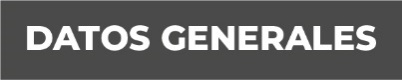 Nombre Carlos Orlando del Ángel DomínguezGrado de Escolaridad Licenciatura en ContaduríaCédula Profesional (Licenciatura) 11588479Teléfono de Oficina 228-8-41-02-70. Ext. 3205Correo Electrónico cdelangel@fiscaliaveracruz.gob.mxFormación Académica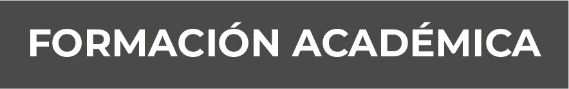 2012 – 2016 Licenciatura en Contaduría, Universidad Veracruzana “Facultad de Contaduría y Administración”.2019 – Cursando actualmenteMaestría en Gestión Pública y Gobierno, Universidad Metropolitana del Golfo.Trayectoria Profesional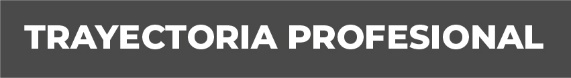 Enero 2011 – Febrero 2016Socio – Director en Contadores & Auditores Impulsa S.C.Marzo 2016 – Diciembre 2018Analista en el H. Ayuntamiento de Xalapa.Enero 2018 – Septiembre 2019Jefe de la Unidad de Contabilidad en la Comisión Municipal de Agua Potable y Saneamiento de Xalapa. Conocimiento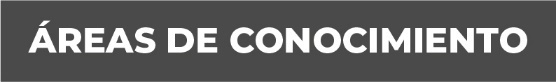 Contabilidad Gubernamental, Finanzas, Administración, Auditoria y Fiscal.